فرم اشتراك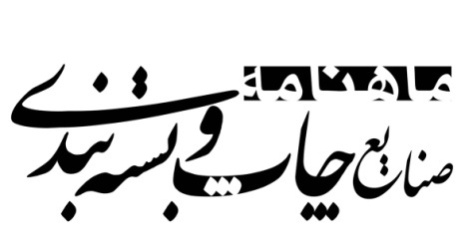 مبلغ اشتراك مورد نظر را به شماره كارت 5859831069676657  (بانك تجارت)  واريز نماييد و سپس كپي رسيد بانكي را همراه اصل يا فتوكپي فرم اشتراك را به شماره نمابر: 88326724-021  یاصندوق پستی:4188-14155 ارسال نمایید.توجه:لطفاً از ارسال وجه نقد خودداري نماييد.لطفاً در صورت تغيير نشاني پستي، سريعاً نشاني خود را به دفتر نشريه اطلاع دهيد.فرم اشتراك را كامل و خوانا تکمیل نمایید.نام:						نام خانوادگي:نام موسسه:				شغل:                          سال تولد:    نشاني و صندوق پستي:تلفن:			نمابر:                                تلفن همراه :			پست الكترونيك:                                          تاريخ و امضا مشترك:مدت زمان اشتراك:  از تاريخ............................ تا تاريخ................................www.packprinting.ir88854517-88854521-88326724-88308076-88312163نوع اشتراكمبلغپست عادي000/500/3ریال